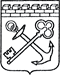 АДМИНИСТРАЦИЯ ЛЕНИНГРАДСКОЙ ОБЛАСТИКОМИТЕТ ПО СОХРАНЕНИЮ КУЛЬТУРНОГО НАСЛЕДИЯ ЛЕНИНГРАДСКОЙ ОБЛАСТИПРИКАЗ«___»____________2021 г.                                                  №___________________г. Санкт-ПетербургО предельном уровне соотношения среднемесячной заработной платы руководителей, их заместителей, главных бухгалтеров и среднемесячной заработной платы работников (без учета заработной платы соответствующего руководителя, его заместителей, главного бухгалтера) государственных учреждений Ленинградской области, подведомственных комитету по сохранению культурного наследия Ленинградской области В соответствии с частью 2  статьи 145 Трудового кодекса Российской Федерации и пунктом 1.2 Положения о системах оплаты труда в государственных учреждениях Ленинградской области по видам экономической деятельности, утвержденного постановлением Правительства Ленинградской области от 30 апреля 2020 года N 262, приказываю:Утвердить предельный уровень соотношения среднемесячной заработной платы руководителей, их заместителей, главных бухгалтеров 
и среднемесячной заработной платы работников (без учета заработной платы соответствующего руководителя, его заместителей, главного бухгалтера) государственных учреждений Ленинградской области, подведомственных комитету по сохранению культурного наследия Ленинградской области, 
в кратности 1 к 5.Действие настоящего приказа распространяется на правоотношения, возникшие с 1 января 2021 года.Контроль за исполнением настоящего приказа оставляю за собой.Заместитель Председателя Правительства Ленинградской области - председатель 
комитета по сохранению культурного наследия                                             В.О. Цой 